Comunicato stampaSALUTE ORALE: “ALLE VALLI” DI SERIATE DENTALPRO INAUGURA IL SUO PRIMO CENTRO DEL 2022DentalPro, Gruppo odontoiatrico leader in Italia, da sempre impegnato per agevolare l’accesso alle cure dentali, apre a Seriate la sua sesta sede nella bergamasca.Seriate (BG), 23 marzo 2022 – DentalPro, il più grande Gruppo dell’odontoiatria privata italiana, punta su Bergamo e sceglie il Centro Commerciale “Alle Valli” di Seriate per l’apertura della sua prima nuova struttura del 2022. Sale così a 6 il numero totale di sedi DentalPro presenti in provincia e a 78 quello dell’intero network regionale. La struttura, inaugurata in questi giorni, è un ambiente accogliente di circa 150 mq, privo di barriere architettoniche e dotato di tecnologie moderne come lo scanner intraorale per la presa dell’impronta delle arcate dentali in digitale e la TAC 3D. Qui lavora un team multidisciplinare di 10 persone tra staff, assistenti alla poltrona, odontoiatri e igienisti, sotto la Direzione Sanitaria del Dott. Marco Maria Rustici, iscritto all'Albo degli Odontoiatri della provincia di Bergamo.“Il 2022 si è aperto con un periodo di rincari e inflazione record; molti cittadini rischiano di rinunciare alle cure dentali per motivi economici”, dichiara Michel Cohen, Fondatore e Amministratore Delegato del Gruppo DentalPro. “Per venire incontro ai bisogni dei pazienti, abbiamo deciso, in netta controtendenza, di abbassare le tariffe di alcuni dei nostri trattamenti più richiesti e di ampliare il circuito di partnership e convenzioni con fondi e assicurazioni private. Il tutto restando lontani dalle logiche low cost e continuando a puntare su cure di qualità, tecnologia e standard elevati. Con la nuova apertura di Seriate vogliamo contribuire a tutelare il diritto dei cittadini dell’hinterland bergamasco ad accedere a cure dentali sostenibili e di qualità”.DentalPro conta oggi oltre 250 centri in 14 regioni, più di 2.000 dipendenti e 1.500 professionisti tra odontoiatri e igienisti, con una copertura capillare del territorio nazionale. In 12 anni di attività, ha gestito oltre un milione di pazienti e ottenuto 3 Certificazioni ISO in Sicurezza, Qualità e Ambiente. Le strutture, aperte anche nel weekend con orario continuato, sono collocate nei più importanti Centri Commerciali e nelle principali città italiane, per offrire agli utenti la massima comodità e disponibilità oraria. Le tipologie di trattamenti erogati sono numerose, in grado di soddisfare le esigenze di salute orale di adulti e bambini: dall’odontoiatria generale all’implantologia, all’ortodonzia. Elevati standard di cura e competenza del personale sono garantiti dal controllo del Comitato Medico Scientifico.“Educare a una corretta cultura della prevenzione, offrendo trattamenti accessibili e di qualità, è la mission con cui, da 12 anni, ci prendiamo cura della salute orale di tante famiglie italiane”, spiega il dottor Samuele Baruch, Direttore del Comitato Medico Scientifico DentalPro. “Un milione di persone finora ci ha accordato la propria fiducia, di cui oltre 856mila nella sola Lombardia e 62mila in provincia di Bergamo. Un risultato che rappresenta un riconoscimento anche nei confronti del nostro personale, che segue ogni paziente con gentilezza e professionalità, prima, durante e dopo le terapie. La salute della bocca non va trascurata ed è bene non rimandare i controlli dal dentista. In DentalPro adottiamo rigidi protocolli di sicurezza, per la massima tutela di pazienti e operatori”. DentalPro è presente in tutte le provincie della Lombardia per un totale di 78 centri. L’elenco completo delle strutture in Italia, con i nomi dei rispettivi Direttori Sanitari, è disponibile sul sito https://www.dentalpro.it/centri-dentalpro.html. Ufficio stampa DentalPro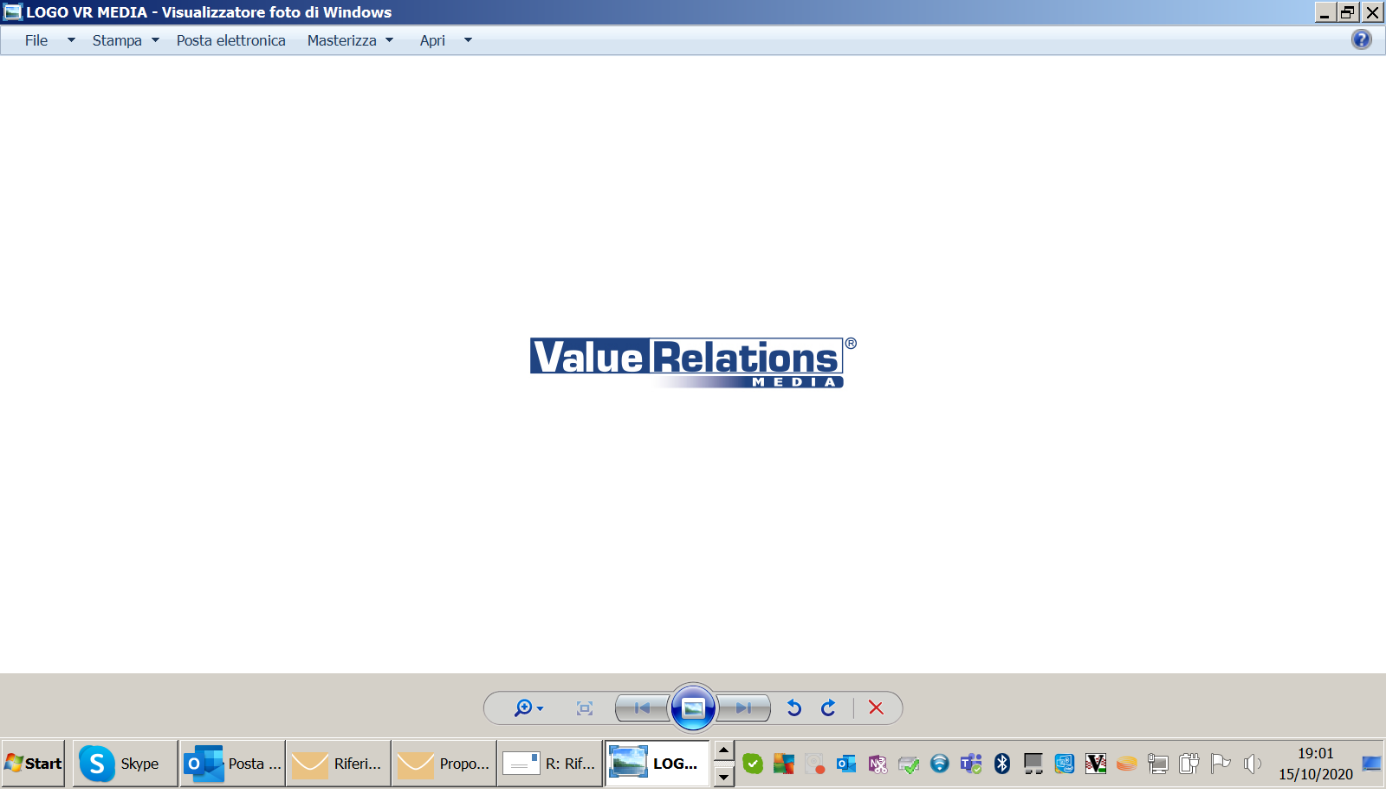 Francesca Alibrandi - cell. 335 8368826, f.alibrandi@vrelations.it     Antonella Martucci - cell. 340 6775463, a.martucci@vrelations.it   